 AUXILIARY TO THE NATIONAL MEDICAL ASSOCIATION, INC.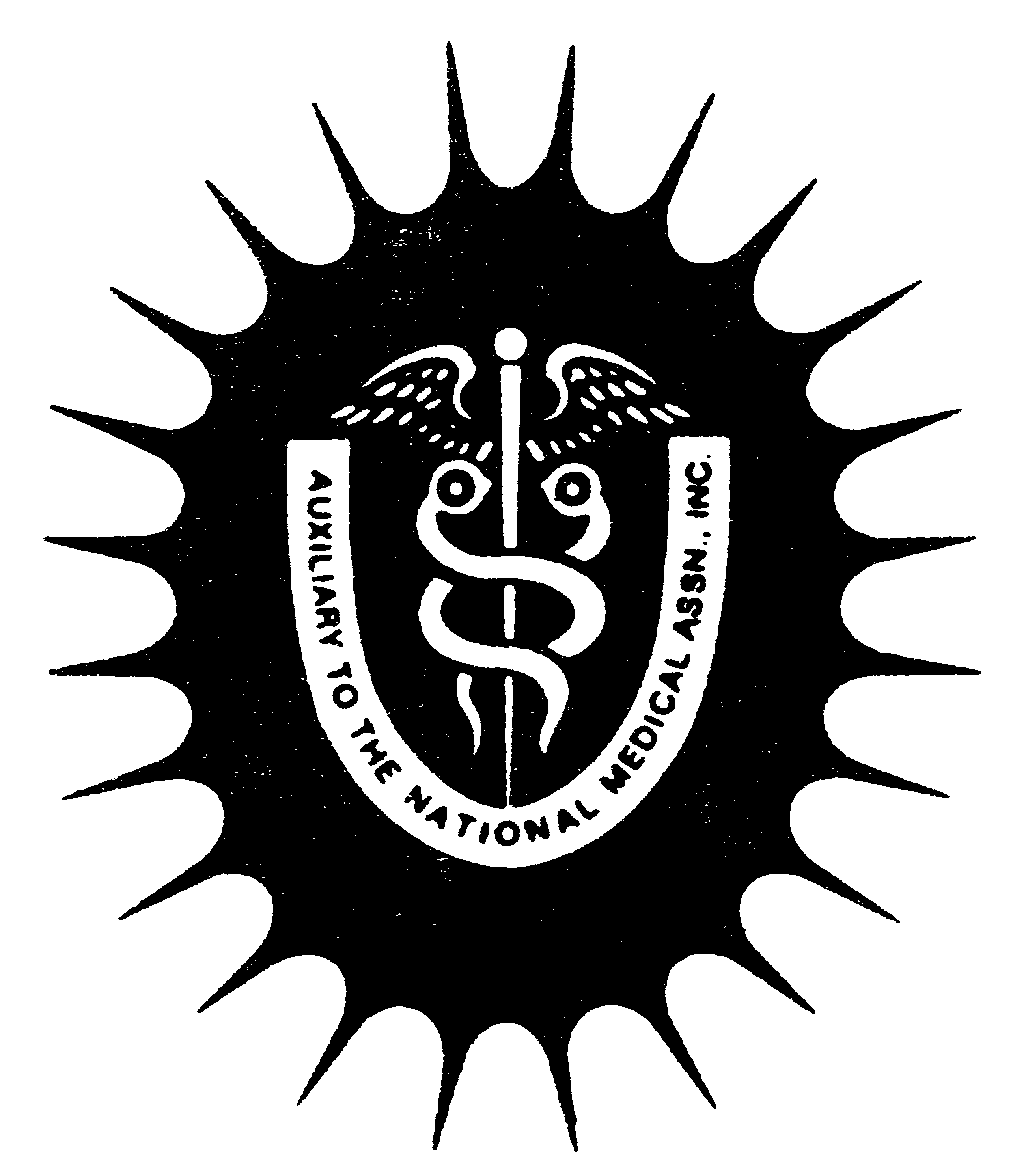 INDIVIDUAL MEMBERSHIPDUES STATEMENTPLEASE PRINT OR TYPE ALL INFORMATION – DO NOT SEPARATE FORMSNAME: _____________________________________________________________________________________________________________________                                 LAST             		  	FIRST                                MI			*SPOUSE											        * NMA Member:  Yes □   No □STREET ADDRESS: __________________________________________________________________________________________________________ CITY, STATE, ZIP: ___________________________________________________________________________________________________________PHONE NUMBER: ____________________________________E-MAIL: _______________________________________________________________AUXILIARY___________________________________________________________________________REGION:______________________________LOCAL OR STATE PRESIDENT: _______________________________________________________________________________________________I certify that I am a financial member in good standing with my local and state auxiliary where one exists.____________________________________________________________________________________________________________________________SIGNATUREANMA Life Members are exempt from paying dues but shall pay convention registration fees.  ANMA Life Member: Yes □   No □MEMBERSHIP FEESOur fiscal year begins on October 1st, and we will gladly accept your dues on or after October 1st Postmarked on or before February 1stRegular Member Dues								$150.00	____________Interim Member Dues								$150.00	____________Resident/Interns Spouse Dues								 $50.00	____________Physician/Physician Spouse Dues								 $50.00    ____________Associates of NMA and Associate Spouses 								 $75.00	____________Postmarked after February 1stRegular Member Dues								$175.00	____________Interim Member Dues								$175.00	____________Resident/Interns Spouse Dues								 $60.00	____________Physician/Physician Spouse Dues								 $60.00	____________Associates of NMA and Associate Spouses 								 $85.00	____________CONVENTION REGISTRATION FEESPostmarked on or before May 30thAll members								$200.00   ____________Postmarked after May 30thAll Members 								$250.00	____________Guest Registration 								 $50.00	____________								Total       ____________SCHOLARSHIP FUND DONATIONS AND OTHER CONTRIBUTIONSA ‘TAX DEDUCTIBLE DONATION’ is always appreciated and needed.  Please check the appropriate donation category and enclose the payment with your dues.Alma Wells Givens: 		$25 □		$50 □		$75 □		$100 □		Other □	$_________	Omega Mason/Maude Bisson:  	$25 □		$50 □		$75 □		$100 □		Other □	$_________Life Member and Emeritus Members Contribution to ANMA_________________	Please make checks payable to ANMA, Inc.Check #: ______________________	Date: _______________________	Total Enclosed:	$_________________________If paying by credit card, please check Visa or MasterCard:		□ VISA	□ MASTERCARD*Credit Card No.___________________________________________________________________________ Exp. Date_____________Anti Fraud ID Code Backside of Card________Name as It Appears on Card: ________________________________________________Signature: ______________________________________________________________________________________________________ *$5 Convenience Fee Please mail all forms and fees to:Helen Kinard Scott, DPA, Financial Secretary			8403 Colesville Road, Suite 820Silver Spring, MD  20910Phone: (301) 495-3779   Fax:( 301) 495-0037